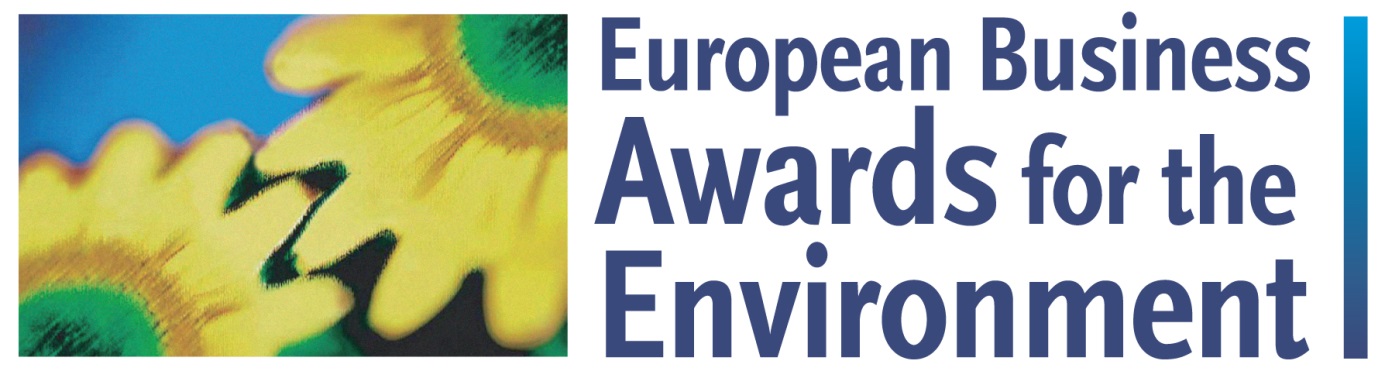 Abstrakt(max 1-2 sider – Arial 10)
Titel: Virksomhed: Antal ansatte: 	Adresse: 	Kontaktperson: 	E-mail: Telefon: 	Bilagsmateriale:Ja	NejHvis ja – opgiv venligst bilag/type (ex. tegning, CDROM, pjece osv.):Bilag 1: Bilag 2: Bilag 3: Kort projektbeskrivelse:Udviklingsfase (prototype/on the market/international):Resultater og fordele:Tilmeldingsformular(max 4 sider inkl. synopsis – Arial 10)Synopsis: (max 1 side/kort resumé af projektets hovedidé)Hvad er baggrunden for udvikling af nyt produkt/service?Beskriv de innovative elementer der adskiller produktet/servicen fra hidtil kendte produkter/services Dokumenter at produktet fungerer mindst lige så godt som kendte alternativer og tilgodeser nødvendige sikkerhedsstandarder Angiv klar, detaljeret og kvantificeret information om produktets miljømæssige fordele målt gennem hele produktets livscyklus – herunder:Energi- og materialeforbrugAffald (omfang, affaldsfraktioner)Emission til luft, vand og jord Hvordan forventes det nye produkt at bidrage til virksomhedens samlede resultat (eksempelvis salgsprognoser, forventet markedspotentiale)?Forventer virksomheden at udvikle produktet yderligere?Hvilken forbrugerefterspørgsel imødekommes med det nye produkt?Forventes produktet at bidrage til bæredygtig udvikling i øvrigt (fx øget livskvalitet, lokal økonomisk udvikling, sikring af arbejdspladser)?Kan produktets innovative elementer udnyttes i anden sammenhæng?Hvordan kan processen relateres til forbedring af FNs verdensmål for bæredygtig udvikling?Bidrager virksomhedens aktivitet positivt til beskyttelse, ansvarlig adfærd eller genoprettelse af biodiversitet? Ja Nej - Hvis ja, hvordan? Hvilke økosystemer/arter påvirkes positivt af virksomhedens aktivitet Hvordan påvirkes biodiversitet af virksomhedens aktivitetHvordan kan dette beskrives I et bæredygtigheds perspektivAndre informationer relevante for bedømmelsen: